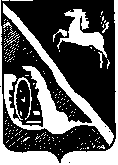 АДМИНИСТРАЦИЯ ШЕГАРСКОГО РАЙОНАТОМСКОЙ ОБЛАСТИП О С Т А Н О В Л Е Н И Е«18 »июня 2021	           № 455с. МельниковоО внесении изменений в постановление Главы Администрации Шегарского района от 20.05.2011 № 374 «Об утверждении Требований к технологическим, программным и лингвистическим средствам обеспечения пользования официальным сайтом муниципального образования «Шегарский район»В целях обеспечения беспрепятственного доступа пользователей сети Интернет к официальному сайту муниципального образования «Шегарский район» и в соответствии с Федеральным законом от 09.02.2009 N8-ФЗ «Об обеспечении доступа к информации о деятельности государственных органов и органов местного самоуправления», ПОСТАНОВЛЯЮ:Внести в постановление  Главы Администрации Шегарского района от 20.05.2011 № 374 «Об утверждении Требований к технологическим, программным и лингвистическим средствам обеспечения пользования официальным сайтом муниципального образования «Шегарский район» следующие изменения:Требования к технологическим, программным и лингвистическим средствам обеспечения пользования официальным сайтом муниципального образования «Шегарский район» изложить в новой редакции, согласно приложению № 1.Настоящее постановление разместить на официальном сайте Администрации Шегарского района в информационно-телекоммуникационной сети «Интернет» (http://www.shegadm.ru) в течение 10 дней со дня его подписания.Настоящее постановление вступает в  силу с момента его официального опубликования.Контроль за исполнением настоящего постановления возложить на управляющего делами Администрации Шегарского района Л.А. Соловьеву.Глава Шегарского района                                                                                    А.К. МихкельсонЕрохина С.И.8(38247)2-17-61Приложение 1 к Постановлению                                                                                                  от «18» июня 2021  № 455Требования к технологическим, программным и лингвистическим средствам обеспечения пользования официальным сайтом муниципального образования «Шегарский район»Информация, размещаемая на официальном сайте муниципального образования «Шегарский район» (далее – Сайт) (адрес - https://www.shegadm.ru) в информационно - телекоммуникационной сети Интернет (далее - сеть Интернет):Должна быть круглосуточно доступна пользователям для получения, ознакомления и использования, а также автоматической (без участия человека) обработки информационными системами без взимания платы за ознакомление с информацией или иное ее использование и иных ограничений;Должна быть доступна пользователям без использования программного обеспечения, установка которого на технические средства пользователей требует заключения им лицензионного или иного соглашения с правообладателем, предусматривающего взимание с пользователя платы;Не должна быть зашифрована или защищена иными средствами, не позволяющими осуществить ознакомление пользователя с ее содержанием без использования дополнительного программного обеспечения или технических средств. Доступ к информации, размещенной на Сайте, не может быть обусловлен требованием регистрации пользователей или предоставления ими персональных данных, а также требованием заключения ими лицензионных или иных соглашений с правообладателем.Информация в виде текста размещается на Сайте в формате, обеспечивающем возможность поиска и копирования фрагментов текста средствами веб - обозревателя («гипертекстовый формат»).Нормативные правовые и иные акты, проекты актов, доклады, отчеты, договоры, обзоры, прогнозы, протоколы, заключения, статистическая информация, образцы форм и иных документов дополнительно к гипертекстовому формату размещаются на Сайте в виде файлов в формате, обеспечивающем возможность их сохранения на технических средствах пользователей и допускающем после сохранения возможность поиска и копирования произвольного фрагмента текста средствами соответствующей программы для просмотра («документ в электронной форме»).Нормативные правовые и иные акты могут дополнительно размещаться на Сайте в виде графических образов их оригиналов («графический формат»).Программное обеспечение и технологические средства обеспечения пользования Сайтом, а также форматы размещенной на нем информации должны:Обеспечивать немедленный и свободный доступ пользователей к информации, размещенной на Сайте. Пользование информацией, размещенной на Сайте, не может быть обусловлено требованием использования пользователями информацией определенных веб-обозревателей или установки на технические средства пользователей информацией программного обеспечения, специально созданного для доступа к информации, размещенной на Сайте;Предоставлять пользователям возможность беспрепятственного поиска и получения всей текстовой информации, размещенной на Сайте, включая поиск документа среди всех документов, опубликованных на Сайте, по его реквизитам, содержанию документа, а также по фрагментам текста;Предоставлять пользователям информацией возможность поиска и получения информации, размещенной на Сайте, средствами автоматизированного сбора данных в сети Интернет, в том числе поисковыми системами;Обеспечивать пользователям возможность навигации, поиска и использования текстовой информации, размещенной на Сайте, при выключенной функции отображения графических элементов страниц в веб-обозревателе;Предоставлять пользователям возможность масштабировать (увеличивать и уменьшать) шрифт и элементы интерфейса Сайта средствами веб-обозревателя.Информация на Сайте должна размещаться  на русском языке.На сайте, помимо русского языка информация может быть размещена (автоматически переведена) на английский  и немецкий языки.Наименование иностранных юридических лиц, фамилии и имена иностранных физических лиц, а также официальные обозначения могут быть указаны с использованием соответствующего иностранного алфавита. ЛИСТ СОГЛАСОВАНИЯО внесении изменений в постановление Главы Администрации Шегарского района от 20.05.2011 № 374 «Об утверждении Требований к технологическим, программным и лингвистическим средствам обеспечения пользования официальным сайтом муниципального образования «Шегарский район»Ерохина С.И.8(38247)2-17-61Ф.И.О.должностьВиза*Дата поступления на согласованиеДата согласованияПримечаниеЕ.Б Богданов- первый заместитель Главы Шегарского районаЛ.А. Соловьева- управляющий деламиА.О. Тырышкин- заместитель Главы района по вопросам жизнеобеспечения и безопасностиТ.В. Зверева- заместитель Главы района по социальной сфере